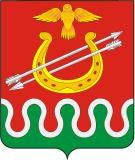 АДМИНИСТРАЦИЯ БОЛЬШЕКОСУЛЬСКОГО СЕЛЬСОВЕТАБОГОТОЛЬСКИЙ  РАЙОНКРАСНОЯРСКИЙ  КРАЙП О С Т А Н О В Л Е Н И Е11 марта  2016г.           с. Большая Косуль                                     №19Об упорядочении адресного реестра.       В связи с уточнением адресного реестра, руководствуясь статьей 14 Устава Большекосульского сельсовета,   ПОСТАНОВЛЯЮ :          1. Нежилому сооружению –расположенному по адресу: Россия, Красноярский край, Боготольский р-н, посадочная платформа(3832 км Трансибирской магистрали) с кадастровым номером 24:06:0000000:779, присвоить следующий адрес: Россия, Красноярский край Боготольский район, Большекосульский сельсовет, посадочная платформа (3832 км Трансибирской магистрали).          2.Нежилому сооружению –расположенному по адресу: Россия, Красноярский край, Боготольский р-н, посадочная платформа(3834 км Трансибирской магистрали) с кадастровым номером 24:06:0000000:780, присвоить следующий адрес: Россия, Красноярский край Боготольский район, Большекосульский сельсовет, посадочная платформа (3834 км Трансибирской магистрали).         3. Нежилому сооружению - Автомобильная дорога местного значения –расположенному по адресу:  Красноярский край,  Боготольский р-н, подъезд к п. Каштан, с кадастровым номером 24:06:0000000:608, присвоить следующий адрес: Россия, Красноярский край Боготольский район, Большекосульский сельсовет, подъезд к п. Каштан.          4.Сооружению производственного(промышленного)назначения- расположенному по адресу: Россия, Красноярский край, Боготольский р-н, подстанция «каштан»- 110/6 КВ, с кадастровым номером 24:06:0000000:727, присвоить следующий адрес: Россия, Красноярский край, Боготольский р-н, Большекосульский сельсовет, подстанция «Каштан»-110/6 КВ.         5.Нежилому сооружению - расположенному по адресу: Россия, Красноярский край, Боготольский р-н, воздушная ЛЭП 35 кВ Т-112/113 пс Каштан –Т - пс М.Косуль общей протяженностью 12.3 км, с кадастровым номером 24:06:0000000:735, присвоить следующий адрес: Россия, Красноярский край, Боготольский р-н, Большекосульский сельсовета, воздушная ЛЭП 35 кВ Т-112/113 пс Каштан –Т - пс М.Косуль общей протяженностью 12.3 км.         6.Принятое постановление довести до сведения   всех заинтересованных лиц и организаций.      7.Постановление вступает в силу со дня его подписания .Глава сельсовета                                                             Т. Ф. Поторочина                   